ПРОЕКТ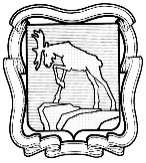 СОБРАНИЕ ДЕПУТАТОВ МИАССКОГО ГОРОДСКОГО ОКРУГАЧЕЛЯБИНСКАЯ ОБЛАСТЬТРЕТЬЯ СЕССИЯ СОБРАНИЯ ДЕПУТАТОВ МИАССКОГО ГОРОДСКОГО ОКРУГА ШЕСТОГО СОЗЫВАРЕШЕНИЕ №от ___________20г.Рассмотрев предложение председателя Контрольно-счетной палаты Миасского городского округа Т.Б. Рыжиковой о назначении аудитора Контрольно-счетной палаты Миасского городского округа, учитывая рекомендации постоянной комиссии по вопросам законности, правопорядка и местного самоуправления, в соответствии с Положением «О Контрольно-счетной палате Миасского городского округа», утвержденным Решением Собрания депутатов Миасского городского округа от 25.11.11г. № 15, руководствуясь Федеральными законами от 06.10.03г. № 131-ФЗ «Об общих принципах организации местного самоуправления в Российской Федерации» и от 07.02.11г. № 6-ФЗ «Об общих принципах организации и деятельности контрольно-счетных органов субъектов Российской Федерации и муниципальных образований», а так же Уставом Миасского городского округа, Собрание депутатов Миасского городского округаРЕШАЕТ:1. Назначить аудитором Контрольно-счетной палаты Миасского городского округа Черкасову Ольгу Григорьевну.  3. Председателю Контрольно-счетной палаты Миасского городского округа Рыжиковой Т.Б. заключить трудовой договор с аудитором Контрольно-счетной палаты Миасского городского округа Черкасовой О.Г. на срок пять лет.  4. Контроль исполнения настоящего Решения возложить на постоянную комиссию по вопросам законности, правопорядка и местного самоуправления.Председатель Собрания депутатов                                                                                    Д.Г. Проскурин   ПОЯСНИТЕЛЬНАЯ ЗАПИСКАк проекту решения«О назначении аудитора Контрольно-счетной палатыМиасского городского округа»В соответствии с п. 6 ст. 6 Федерального закона от 07.02.11г. № 6-ФЗ "Об общих принципах организации и деятельности контрольно-счетных органов субъектов Российской Федерации и муниципальных образований" «Председатель, заместитель председателя и аудиторы контрольно-счетного органа муниципального образования назначаются на должность представительным органом муниципального образования.».В соответствии с п. 1 ст. 7 Федерального закона от 07.02.11 № 6-ФЗ "Об общих принципах организации и деятельности контрольно-счетных органов субъектов Российской Федерации и муниципальных образований" «1. На должность председателя, заместителя председателя и аудиторов контрольно-счетного органа субъекта Российской Федерации назначаются граждане Российской Федерации, имеющие высшее образование и опыт работы в области государственного, муниципального управления, государственного, муниципального контроля (аудита), экономики, финансов, юриспруденции.».В соответствии с п.п. 14 п. 2 ст. 29 Устава Миасского городского округа «2. К полномочиям Собрания депутатов Округа также относятся: … 14. избрание, назначение и освобождение от должности заместителя Председателя Собрания депутатов Округа, Председателя Контрольно-счетной палаты Округа, заместителя Председателя Контрольно-счетной палаты Округа, аудиторов Контрольно-счетной палаты Округа;».В соответствии с п. 12 Положения "О Контрольно-счетной палате Миасского городского округа", утвержденного Решением Собрания депутатов Миасского городского округа от 25.11.11г. № 15 «12. Председатель, заместитель председателя и аудиторы назначаются на должность Собранием депутатов.», а в соответствии с п. 8 этого же Положения «8. Срок полномочий председателя, заместителя председателя, аудиторов Контрольно-счетной палаты составляет пять лет».В соответствии с п. 16 Положения "О Контрольно-счетной палате Миасского городского округа", утвержденного Решением Собрания депутатов Миасского городского округа от 25.11.11г. № 15 «16. На должность председателя, заместителя председателя и аудиторов Контрольно-счетной палаты назначаются граждане Российской Федерации, имеющие высшее образование и опыт работы в области государственного, муниципального управления, государственного, муниципального контроля (аудита), экономики, финансов, юриспруденции: … для заместителя председателя и аудиторов - не менее трех лет.».Таким образом, настоящий проект Решения направлен во исполнение действующего федерального и муниципального законодательства в части назначения должностных лиц Контрольно-счетной палаты Миасского городского округа – аудитора Контрольно-счетной палаты Миасского городского округа.Председатель Контрольно-счетной палаты МГО	                                                                         Т.Б. Рыжикова